
Саморегулируемая организация
Союз дорожно-транспортных строителей
«СОЮЗДОРСТРОЙ»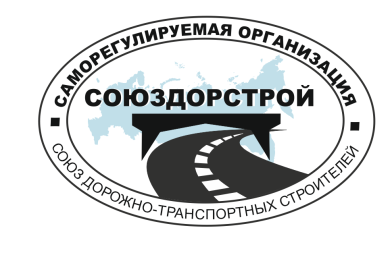 Перечень изменений в  Устав саморегулируемой организации «Союз дорожно-транспортных строителей «СОЮЗДОРСТРОЙ», предлагаемых к принятию на Общем собрании «СОЮЗДОРСТРОЙ» МОСКВА 2017 г.Перечень вносимых  изменений, и дополнений в утвержденный Устав саморегулируемой организации «Союз дорожно-транспортных строителей «СОЮЗДОРСТРОЙ», предлагаемых к принятию на Общем собрании «СОЮЗДОРСТРОЙ»	В связи с принятием Федерального закона № 372 – ФЗ от 03.07.2016 « О внесении изменений в Градостроительный кодекс Российской Федерации и отдельные законодательные акты Российской Федерации» в Устав «СОЮЗДОРСТРОЙ» вносятся следующие изменения и дополнения:Пункт 2.3.1. главы 2 Устава (Цели, предмет деятельности Союза) дополнить следующим:2.3.1. Разработка и утверждение квалификационных стандартов саморегулируемой организации в соответствующей сфере деятельности.________________________________________________________________Разъяснение (ч.5 ст. 55.5 ГрК) РФ «5. Квалификационные стандарты саморегулируемой организации являются внутренними документами саморегулируемой организации и определяют характеристики квалификации (требуемые уровень знаний и умений, уровень самостоятельности при выполнении трудовой функции,  дифференцированные в зависимости от направления деятельности), необходимой работникам для осуществления трудовых функций по выполнению инженерных изысканий, подготовке проектной документации, осуществлению строительства, реконструкции, капитального ремонта объектов капитального строительства.»________________________________________________________________Пункт 2.3.4 главы 2 Устава дополнить следующим:  -    формирование компенсационного фонда возмещения вреда Союза.- формирование компенсационного фонда  обеспечения договорных обязательств, если такое решение будет принято Советом Союза в случае, если не менее чем тридцать его членов, подали в Союз заявления о намерении принимать участие в заключении договоров строительного подряда с использованием конкурентных способов заключения договоров.Пункты 3.7 и 3.8  главы 3 Устава (Членство в Союзе и прекращение членства) изложить в следующей редакции:3.7. Членство в Союзе прекращается:по основаниям и в случаях, которые указаны в Федеральном законе "О саморегулируемых организациях", в том числе в случае присоединения одной саморегулируемой организации к другой саморегулируемой организации. Союз имеет право устанавливать внутренними документами Союза дополнительные основания для исключения из членов Союза.3.8. Союз вправе принять решение об исключении из членов Союза  также:1) при неисполнении двух и более раз в течение одного года предписаний органов государственного строительного надзора при строительстве, реконструкции объектов капитального строительства;2) в иных случаях, установленных внутренними документами Союза.            3. Пункт 6.4 главы 6 Устава (Имущество Союза и источники его формирования) изложить в следующей редакции:6.4. В Союзе установлены следующие виды взносов:1) вступительные взносы;2) взносы в компенсационный фонд возмещения вреда;3) взносы в компенсационный фонд обеспечения договорных обязательств;4) регулярные членские взносы;5) целевые взносы.           4. Пункт 8.2.5. главы 8 (Общее собрание членов Союза) изложить в следующей редакции:8.2.5. установление и утверждение размеров взносов в компенсационные фонды Союза: компенсационный фонд возмещения вреда и компенсационный фонд обеспечения договорных обязательств. Порядок формирования таких компенсационных фондов. При этом размеры взносов в компенсационные фонды Союза устанавливаются не ниже минимальных размеров взносов в такие компенсационные фонды, предусмотренных Градостроительным кодексом РФ;добавить пункт 8.2.5.1 следующего содержания:8.2.5.1. установление и утверждение правил размещения и инвестирования средств компенсационных фондов Союза, принятие решения об инвестировании средств компенсационного фонда возмещения вреда, определение возможных способов размещения средств компенсационных фондов Союза в кредитных организациях;           5.  Включить в главу 9 Устава пункт 9.2.8. (Совет Союза) следующего содержания::9.2.8. утверждение квалификационных стандартов Союза, являющихся внутренними документами Союза и определяющие характеристики квалификации (требуемые уровень знаний и умений, уровень самостоятельности при выполнении трудовой функции, дифференцированные в зависимости от направления деятельности).               6. Главу 12 Устава (Порядок реорганизации и ликвидации Союза) дополнить  пунктом 12.2  следующего содержания:12.2. Решение о реорганизации Союза принимается Общим собранием членов Союза. Реорганизация Союза может быть осуществлена в форме присоединения, в соответствии с законодательством РФ. - При присоединении юридического лица к другому юридическому лицу к последнему переходят права и обязанности присоединенного юридического лица.127051, г. Москва, Садовая-Самотечная ул., д.18, стр.1
E-mail: npmod09@yandex.ru; Сайт: www.npmod.ruТел./факс приемной: (495) 663-35-91
тел.: (495) 926-73-12